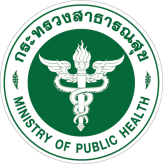 ชื่อโครงการ(ไทย).....................................................................................................................................................................(อังกฤษ)................................................................................................................................................................ผู้วิจัยแหล่งทุนที่ได้รับ...........................................จำนวนเงินทุน.........................................ประเภทการวิจัย  วิจัยพื้นฐาน (Basic research)  วิจัยประยุกต์ (Applied research)  วิจัยเพื่อพัฒนา (Research and Development)สาขาวิชาการ   โรคติดเชื้อ (Infectious Disease)   โรคไม่ติดเชื้อ (Non- Infectious Disease)   เทคโนโลยีสาธารณสุข (Public Health Technology)   บริหารงานสาธารณสุขและการจัดการระบบสุขภาพ (Public Health Administration and Health Systems Management)   อนามัยสิ่งแวดล้อมและอาชีวอนามัย (Environment Health and Occupational Health)   การส่งเสริมสุขภาพ (Health Promotion)   อื่นๆ (ระบุ).......................................................................................................................ความเป็นมาและความสำคัญของการศึกษาวิจัยของโครงการวิจัยนี้ (โดยย่อ)...................................................................................................................................................................................................................................................................................................วัตถุประสงค์....................................................................................................................................................................................................................................................................................................เหตุผลความจำเป็นในการศึกษาของโครงการวิจัยนี้ที่ต้องศึกษา/ทดลองกับมนุษย์.......................................................................................................................................................................................................................................................................................ประโยชน์ของโครงการนี้คาดว่าจะเกิดขึ้นทั้งต่อผู้ยินยอมตนให้ทำการวิจัย และต่อผู้อื่น..................................................................................................................................................................................................................................................................................................วิธีการดำเนินการวิจัยรูปแบบการวิจัย (Research design) และวิธีการรวบรวมข้อมูล (Data collection method)รูปแบบการวิจัย (Research design)...................................................................................................................................................................................................................................................................................................วิธีการรวบรวมข้อมูล (Data collection method)   การตอบแบบสอบถาม   การสัมภาษณ์   การตรวจร่างกาย   อื่นๆ (ระบุ)..................................................................................ประชากรศึกษา (Reference population) กลุ่มตัวอย่าง (Sample) ขนาดตัวอย่าง (Sample size)และวิธีการชักตัวอย่าง (Sampling technique)..........................................................................................................................................................................................................................................................................................เกณฑ์การคัดผู้ยินยอมตนให้ทำการวิจัยเข้าร่วมโครงการ (Inclusion criteria).............................................................................................................................................................................................................................................................................................เกณฑ์การคัดผู้ยินยอมตนให้ทำการวิจัยออกจากโครงการ (Exclusion criteria)...............................................................................................................................................................................................................................................................................................เกณฑ์การให้ผู้ยินยอมตนให้ทำการวิจัยเลิกจากการศึกษา (Discontinuation criteria)............................................................................................................................................................................................................................................................................................ระยะเวลาการเก็บข้อมูลทั้งหมดในการวิจัย...........................................................................................................................................................................................................................................................................................วิธีการเก็บข้อมูล/สิ่งส่งตรวจ (ให้ระบุเครื่องมือ หรือโปรแกรมการทดลองโดยย่อ และขั้นตอนการเก็บข้อมูลที่เกี่ยวข้องกับมนุษย์).............................................................................................................................................................................................................................................................................................10.8 วิธีการวิเคราะห์ทางสถิติ (Statistical analysis).............................................................................................................................................................................................................................................................................................ความเสี่ยง หรือความไม่สบายที่อาจจะเกิดขึ้นกับผู้ยินยอมตนให้ทำการวิจัย และการแก้ไขป้องกัน.............................................................................................................................................................................................................................................................................................ข้อพิจารณาด้านจริยธรรม (Ethical consideration) (ให้บอกรายละเอียดในเรื่องการให้ความเคารพในคน การให้ประโยชน์ และความยุติธรรมต่อผู้ยินยอมตนให้ทำวิจัย)....................................................................................................................................................................................................................................................................................................ผลกระทบในทางลบที่อาจเกิดขึ้นต่อสถาบัน สังคม วัฒนธรรม และสิ่งแวดล้อม   ไม่มี   มี (ระบุ).......................................................................................................การขอความยินยอมและการอนุมัติ   ขอจากผู้ยินยอมตนเข้าร่วมการวิจัย หรือ ผู้แทนโดยตรง   ขอจากสถาบัน/ผู้มีอำนาจในการอนุมัติการเสนอผลงานวิจัย และรายงานการวิจัย ข้าพเจ้าจะนำเสนอในภาพรวมโดย   ไม่มีการเปิดเผยชื่อ แต่เปิดเผยอาชีพ และสถานที่ศึกษาวิจัย   ไม่มีการเปิดเผยชื่อและชื่อองค์กร/สถาบัน แต่เปิดเผยอาชีพ   ไม่มีการเปิดเผยชื่อและชื่อองค์กร/สถาบัน อาชีพ และสถานที่ศึกษาวิจัยเอกสารอ้างอิง แบบ Vancouver....................................................................................................................................................................................................................................................................................................ข้าพเจ้าขอรับรองว่า การทำวิจัยครั้งนี้ดำเนินการตามหลักจริยธรรมตามคำประกาศเฮลซิงกิสำหรับอาจารย์และนักวิจัยทั่วไป (ใส่ชื่อผู้เข้าร่วมวิจัยให้ครบทุกคน)หัวหน้าโครงการวิจัยชื่อ (ไทย)....................................................................................................................................................    (อังกฤษ)................................................................................................................................................คุณวุฒิสูงสุด................................................จากสถาบัน............................................................................สังกัด..........................................................................................................................................................สถานที่ที่สามารถติดต่อได้..........................................................................................................................โทรศัพท์.................................................................... โทรสาร................................................................... E-mail address…………………………………………………………………….…………..…....ผู้วิจัยร่วม คนที่ 1ชื่อ (ไทย)..................................................................................................................................................(อังกฤษ)....................................................................................................................................................คุณวุฒิสูงสุด................................................จากสถาบัน...........................................................................สังกัด..........................................................................................................................................................สถานที่ที่สามารถติดต่อได้.........................................................................................................................โทรศัพท์.......................................................................... โทรสาร............................................................... E-mail address…………………………………………………….…....ผู้วิจัยร่วม คนที่ 2ชื่อ (ไทย)....................................................................................................................................................(อังกฤษ)....................................................................................................................................................คุณวุฒิสูงสุด................................................จากสถาบัน..........................................................................สังกัด........................................................................................................................................................สถานที่ที่สามารถติดต่อได้........................................................................................................................โทรศัพท์....................................................................... โทรสาร.................................................................. E-mail address………………………………………………………….………..…....ลงนามอาจารย์ หรือนักวิจัยในฐานะหัวหน้าโครงการวิจัยลงนาม....................................................................(..............................................................................)หัวหน้าโครงการวิจัยวันที่.............................................